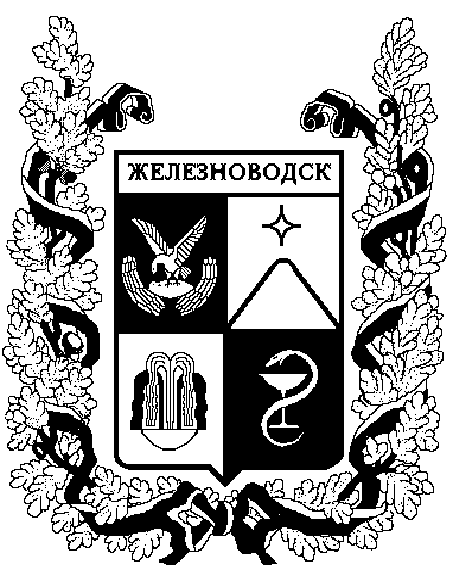 ПОСТАНОВЛЕНИЕадминистрации города-КУРОРТА железноводска ставропольского краяВ соответствии с  Законом  Российской Федерации от 14 мая .    № 4979-1 «О ветеринарии», федеральными законами от 30 марта .      № 52-ФЗ «О санитарно-эпидемиологическом благополучии населения»,                      от 06 октября . № 131-ФЗ «Об общих принципах организации местного самоуправления в Российской Федерации», Законом Ставропольского края от  07 августа . № 36-кз «Об упорядочении выпаса и прогона сельскохозяйственных животных и птиц на территории Ставропольского края», Уставом города-курорта Железноводска Ставропольского края, решением Думы города-курорта Железноводска Ставропольского края от    30 сентября . № 83-IV «О Правилах содержания, регистрации, выпаса и прогона домашних сельскохозяйственных животных и птиц на территории города-курорта Железноводска Ставропольского края»ПОСТАНОВЛЯЮ:1. Установить следующие места сбора, определить маршруты прогона и места водопоя сельскохозяйственных животных индивидуального сектора на территории города-курорта Железноводска Ставропольского края на период пастбищного сезона 2014 года:1.1. Стадо «Озеро Каррас»:место сбора: пересечение улиц Красноармейской и Вокзальной в поселке Иноземцево;маршрут движения стада – от места сбора с прогоном по правой обочине улицы Красноармейской в сторону МТФ на пастбище в районе балки «Гремучая»;место водопоя — водоем восточнее балки «Гремучая». 1.2. Стадо «МТФ»:место сбора площадка в районе дома № 1 при въезде на МТФ;маршрут движения стада – от места сбора с прогоном по левой обочине дороги «МТФ-Иноземцево» на пастбище в районе балки «Гремучая»;место водопоя — водоем восточнее балки «Гремучая». 	2. Установить время сбора и прогона животных по указанным в     пункте 1 настоящего постановления маршрутам:	в летнее время с 7.00 часов до 8.00 часов и после 20.00 часов;	в весенне - осеннее время с 7.00 часов до 8.00 часов и после              18.00 часов.	3. Управлению городского хозяйства администрации города-курорта Железноводска Ставропольского края в целях обеспечения безопасности дорожного движения в местах прогона сельскохозяйственных животных внести изменения в проекты организации дорожного движения и установить соответствующие предупреждающие дорожные знаки 1.26. «Прогон скота». 	4. Опубликовать настоящее постановление в общественно-политическом еженедельнике «Железноводские ведомости» и разместить на официальном сайте Думы города-курорта Железноводска Ставропольского края и администрации города-курорта Железноводска Ставропольского края в сети Интернет.5. Контроль за выполнением настоящего постановления возложить на первого заместителя главы администрации города-курорта Железноводска Ставропольского края Бондаренко Н.Н. 6. Настоящее постановление вступает в силу со дня его подписания.Глава города-курорта Железноводска Ставропольского края                                                                  В.Б.Мельникова    10   июня  2014  г.г.Железноводск№     482Об установлении мест сбора, определения маршрутов прогона и мест водопоя сельскохозяйственных животных индивидуального сектора на территории города-курорта Железноводска на период пастбищного сезона     2014 года